Сессия №4                         Решение № 69             25 декабря  2019 годаОб определении органа местного самоуправленияЗвениговского муниципального района, 
уполномоченного на осуществление контроля в сфере закупокВ соответствии с пунктом 1 части 1 статьи 99 Федерального закона от 5 апреля 2013 года № 44-ФЗ «О контрактной системе в сфере закупок товаров, работ и услуг для обеспечения государственных и муниципальных нужд», Собрание депутатов РЕШИЛО:1. Уполномочить на осуществление контроля в сфере закупок Администрацию Звениговского муниципального района Республики Марий Эл (далее – Администрация района).2. Признать утратившими силу решение Собрания депутатов муниципального образования «Звениговский муниципальный район»  от 23 ноября 2016 года № 194 «О Правилах осуществления контроля в сфере закупок товаров, работ, услуг для обеспечения муниципальных нужд».3. Настоящее решение вступает в силу со дня его подписания и распространяется на правоотношения, возникшие с 1 ноября 2019 года.4.  Опубликовать настоящее решение в газете «Звениговская неделя» и разместить на сайте Звениговского муниципального района в информационно-телекоммуникационной сети «Интернет».Председатель Собрания депутатовЗвениговского муниципального района                                         Н.В. Лабутина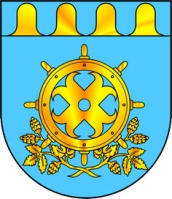 ЗВЕНИГОВО МУНИЦИПАЛ РАЙОНЫН  ДЕПУТАТ – ВЛАКЫН ПОГЫНЫН  ШЫМШЕ СОЗЫВШЕСОБРАНИЕ ДЕПУТАТОВ ЗВЕНИГОВСКОГО МУНИЦИПАЛЬНОГО РАЙОНАСЕДЬМОГО СОЗЫВА